Circ. n.   142                                                                                                       Busto Arsizio, lì 25 Ottobre 2013WEB                                                                      Al personale dell’IstitutoAlle RSUAl DSGAAlle FFSSOGGETTO: Costituzione del GV  Si comunica che in ottemperanza alla normativa vigente in materia di sicurezza, e alla luce dell’Accordo Stato-Regioni,  è istituita  con atto dirigenziale il GV, la cui composizione è  essa stessa normata.Sono pertanto  membri effettivi del GV i seguenti:Dott.ssa Cristina Boracchi (Datore di Lavoro )Sig.ra Adelma Calloni (DSGA)Prof. Giacinto  Biasco (RSPP)Prof. Massimiliano Savati (RLS)Dott.  Enrico C. Raineri (Medico competente) Prof.ssa D. Cerana (RSGQ - docente)Prof.ssa A. Maria Mascheroni (Responsabile di plesso -  docente)Prof.ssa Luisa Lupi (FS Ben.essere -  docente)Prof.ssa Maria Fazio (ATA)Nei prossimi giorni il GV sarà convocato per gli adempimenti relativi alla rilevazione del rischio  stress correlato- lavoro.                                                                                                                Il Dirigente Scolastico                                                                                                                              Prof.ssa Cristina Boracchi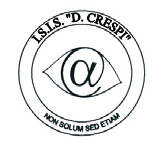 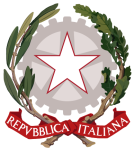 ISTITUTO DI ISTRUZIONE SECONDARIA  “DANIELE CRESPI” Liceo Internazionale Classico e  Linguistico VAPC02701R Liceo delle Scienze Umane VAPM027011Via G. Carducci 4 – 21052 BUSTO ARSIZIO (VA) www.liceocrespi.it-Tel. 0331 633256 - Fax 0331 674770 - E-mail: lccrespi@tin.itC.F. 81009350125 – Cod.Min. VAIS02700D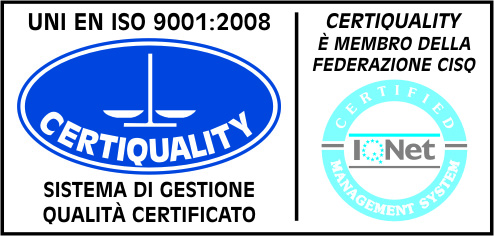 CertINT 2012